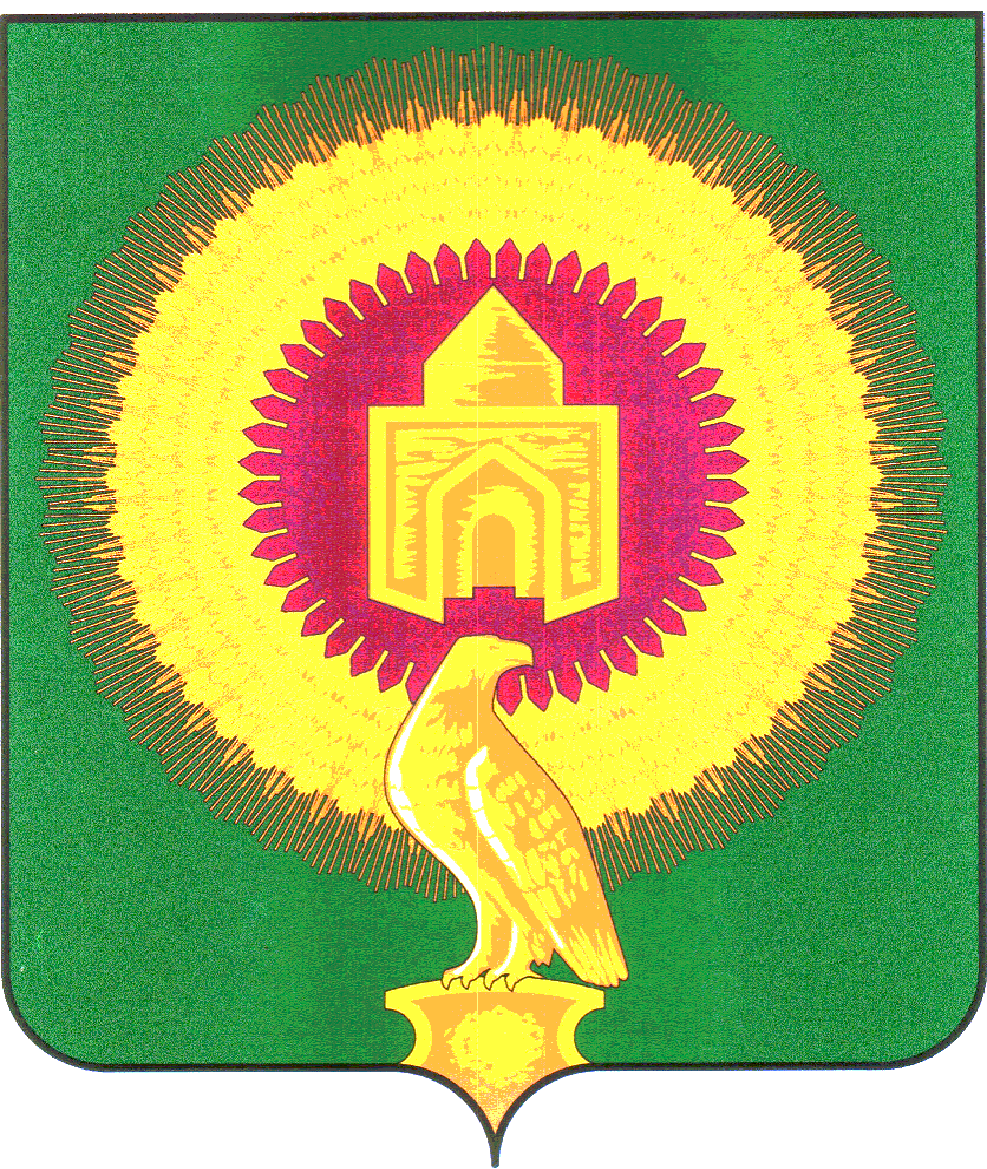 СОВЕТ ДЕПУТАТОВБОРОДИНОВСКОГО СЕЛЬСКОГО ПОСЕЛЕНИЯ                                                                  РЕШЕНИЕот   30.01.2013г  №  02                                                               с.БородиновкаО внесении  изменений в решение  Совета депутатов от 20.12.2012г.№ 18«О бюджете Бородиновскогосельского поселения на 2013год и на плановый период 2014 и 2015годов»      Заслушан доклад начальника финансового отдела Бородиновского сельского поселения Долбилову Л.Н.. «О внесении изменений в бюджет Бородиновского сельского поселения на  2013год и на плановый период 2014 и 2015годов.» Совет депутатов Бородиновского сельского поселенияР Е Ш А Е Т:1. Внести изменения в решение  Совета депутатов № 18 от 20.12.2012г.» О бюджете Бородиновского сельского поселения на 2013 год и на плановый период 2014 и 2015годов » следующие изменения:1)	в статье 4 пункт 1 приложение  № 2 добавить код бюджетной классификации:818 2 07 05 030 10 0000 180 «Прочие безвозмездные поступления в бюджеты поселений»2)	Приложение № 2 изложить в новой редакции (приложение № 1 к настоящему решению)2.	Направить настоящее решение главе Бородиновского сельского поселения   для подписания и обнародования.Глава Бородиновского сельского поселения:                      С.И.Мананников                                                                                                                                                 Приложение1                                                                   к  решению Совета депутатов Бородиновского сельского поселения «О внесении изменений в решение Совета депутатов от 20.12.2012г №18 «О бюджете Бородиновского сельского поселения на 2013 год и на плановый период 2014 и 2015 годов»№ 02 от 30.01.2013                                                                               Переченьглавных администраторов доходов бюджетаБородиновского сельского  поселения**Главными администраторами доходов по подгруппе доходов «2 18 00000 00 – доходы бюджетов бюджетной системы российской Федерации от возврата остатков субсидий и субвенций прошлых лет» (в части доходов, зачисляемых в  бюджет поселения) является администрация сельского поселения, предоставившие субсидии или субвенции в соответствии с решениями Совета Депутатов сельского поселения  о бюджете.**Главными администраторами доходов по подгруппе доходов « 2 19 00000 00  - возврат остатков субсидий и субвенций прошлых лет» является администрация сельского поселения получившие субсидии или субвенции в соответствии с  решениями Совета Депутатов сельского поселения  о бюджете.Главными администраторами доходов по группе доходов « 2 00 00000 00 – безвозмездные поступления» являются:в части дотаций – органы, организующие исполнение бюджетов – получатели дотаций;в части субсидий, субвенций, иных безвозмездных поступлений – органы, уполномоченные в соответствии с законодательными и нормативными правовыми актами на использование указанных денежных средств.Код бюджетной классификации     
Российской ФедерацииКод бюджетной классификации     
Российской ФедерацииНаименование главного администратора
доходов бюджета Бородиновского сельского поселения,     
кода бюджетной классификации    
Российской ФедерацииНаименование главного администратора
доходов бюджета Бородиновского сельского поселения,     
кода бюджетной классификации    
Российской Федерацииглавного   
администратора
доходовдоходов бюджета   
Бородиновского сельского поселенияНаименование главного администратора
доходов бюджета Бородиновского сельского поселения,     
кода бюджетной классификации    
Российской ФедерацииНаименование главного администратора
доходов бюджета Бородиновского сельского поселения,     
кода бюджетной классификации    
Российской Федерации1233Контрольно-счетная палата Челябинской областиКонтрольно-счетная палата Челябинской областиКонтрольно-счетная палата Челябинской областиКонтрольно-счетная палата Челябинской области0071 16 18050 10 0000 140Денежные взыскания (штрафы) за нарушение бюджетного законодательства (в части бюджетов поселений)Денежные взыскания (штрафы) за нарушение бюджетного законодательства (в части бюджетов поселений)Главное контрольное управление Челябинской областиГлавное контрольное управление Челябинской областиГлавное контрольное управление Челябинской областиГлавное контрольное управление Челябинской области0341 16 18050 10 0000 140Денежные взыскания (штрафы) за нарушение бюджетного законодательства (в части бюджетов поселений)Денежные взыскания (штрафы) за нарушение бюджетного законодательства (в части бюджетов поселений)0341 16 33010 01 0000 140Денежные взыскания (штрафы) за нарушение законодательства Российской Федерации о размещении заказов на поставки товаров, выполнение работ, оказание услуг для нужд Российской ФедерацииДенежные взыскания (штрафы) за нарушение законодательства Российской Федерации о размещении заказов на поставки товаров, выполнение работ, оказание услуг для нужд Российской ФедерацииМежрайонная инспекция № 19 Федеральной налоговой службы по Челябинской областиМежрайонная инспекция № 19 Федеральной налоговой службы по Челябинской областиМежрайонная инспекция № 19 Федеральной налоговой службы по Челябинской областиМежрайонная инспекция № 19 Федеральной налоговой службы по Челябинской области1821 01 02010 01 1000 1101 01 02010 01 1000 110Налог на доходы физических лиц с доходов, источником которых является налоговый агент, за исключением доходов, в отношении которых исчисление и уплата налога осуществляются в соответствии со статьями 227, 2271 и 228 Налогового кодекса Российской Федерации( в части уплаты налога)1821 01 02010 01 2000 1101 01 02010 01 2000 110Налог на доходы физических лиц с доходов, источником которых является налоговый агент, за исключением доходов, в отношении которых исчисление и уплата налога осуществляются в соответствии со статьями 227, 2271 и 228 Налогового кодекса Российской Федерации(в части уплаты пени)1821 01 02010 01 3000 1101 01 02010 01 3000 110Налог на доходы физических лиц с доходов, источником которых является налоговый агент, за исключением доходов, в отношении которых исчисление и уплата налога осуществляются в соответствии со статьями 227, 2271 и 228 Налогового кодекса Российской Федерации(в части уплаты штрафов и денежных взысканий)1821 01 02010 01 4000 1101 01 02010 01 4000 110Налог на доходы физических лиц с доходов, источником которых является налоговый агент, за исключением доходов, в отношении которых исчисление и уплата налога осуществляются в соответствии со статьями 227, 2271 и 228 Налогового кодекса Российской Федерации(в части уплаты прочих поступлений)1821 01 02020 01 1000 1101 01 02020 01 1000 110Налог на доходы физических лиц с доходов, полученных от осуществления деятельности физическими лицами, зарегистрированными в качестве индивидуальных предпринимателей, нотариусов, занимающихся частной практикой, адвокатов, учредивших адвокатские кабинеты и других лиц, занимающихся частной практикой в соответствии со статьей 227 Налогового кодекса Российской Федерации(в части уплаты налога)1821 01 02020 01 2000 1101 01 02020 01 2000 110Налог на доходы физических лиц с доходов, полученных от осуществления деятельности физическими лицами, зарегистрированными в качестве индивидуальных предпринимателей, нотариусов, занимающихся частной практикой, адвокатов, учредивших адвокатские кабинеты и других лиц, занимающихся частной практикой в соответствии со статьей 227 Налогового кодекса Российской Федерации (в части уплаты пени)1821 01 02020 01 3000 1101 01 02020 01 3000 110Налог на доходы физических лиц с доходов, полученных от осуществления деятельности физическими лицами, зарегистрированными в качестве индивидуальных предпринимателей, нотариусов, занимающихся частной практикой, адвокатов, учредивших адвокатские кабинеты и других лиц, занимающихся частной практикой в соответствии со статьей 227 Налогового кодекса Российской Федерации(в части уплаты штрафов и денежных взысканий)1821 01 02020 01 4000 1101 01 02020 01 4000 110Налог на доходы физических лиц с доходов, полученных от осуществления деятельности физическими лицами, зарегистрированными в качестве индивидуальных предпринимателей, нотариусов, занимающихся частной практикой, адвокатов, учредивших адвокатские кабинеты и других лиц, занимающихся частной практикой в соответствии со статьей 227 Налогового кодекса Российской Федерации (в части уплаты прочих поступлений)1821 01 02030 01 1000 1101 01 02030 01 1000 110Налог на доходы физических лиц с доходов,  полученных физическими лицами в соответствии со статьей 228 Налогового Кодекса Российской Федерации(в части уплаты налога)1821 01 02030 01 2000 1101 01 02030 01 2000 110Налог на доходы физических лиц с доходов,  полученных физическими лицами в соответствии со статьей 228 Налогового Кодекса Российской Федерации(в части уплаты пени)1821 01 02030 01 3000 1101 01 02030 01 3000 110Налог на доходы физических лиц с доходов,  полученных физическими лицами в соответствии со статьей 228 Налогового Кодекса Российской Федерации(в части уплаты штрафов и денежных взысканий)1821 01 02030 01 4000 1101 01 02030 01 4000 110Налог на доходы физических лиц с доходов,  полученных физическими лицами в соответствии со статьей 228 Налогового Кодекса Российской Федерации ( в части уплаты прочих поступлений)1821 05 03010 01 1000 1101 05 03010 01 1000 110Единый сельскохозяйственный налог( в части уплаты налога)1821 05 03010 01 2000 1101 05 03010 01 2000 110Единый сельскохозяйственный налог(в части уплаты пени)1821 05 03010 01 3000 1101 05 03010 01 3000 110Единый сельскохозяйственный налог( в части уплаты штрафов и денежных взысканий)1821 05 03010 01 4000 1101 05 03010 01 4000 110Единый сельскохозяйственный налог( в части уплаты прочих поступлений)1821 05 03020 01 1000 1101 05 03020 01 1000 110Единый сельскохозяйственный налог (за налоговые периоды, истекшие до 1 января 2011 года)( в части уплаты налога)1821 05 03020 01 2000 1101 05 03020 01 2000 110Единый сельскохозяйственный налог (за налоговые периоды, истекшие до 1 января 2011 года)(в части уплаты пени)1821 05 03020 01 3000 1101 05 03020 01 3000 110Единый сельскохозяйственный налог (за налоговые периоды, истекшие до 1 января 2011 года)(в части уплаты штрафов и денежных взысканий)1821 05 03020 01 4000 1101 05 03020 01 4000 110Единый сельскохозяйственный налог (за налоговые периоды, истекшие до 1 января 2011 года)(в части уплаты прочих поступлений)1821 06 01030 10 1000 1101 06 01030 10 1000 110Налог на имущество физических лиц, взимаемый по ставкам, применяемым к объектам налогообложения, расположенным в границах поселений( в части уплаты налога)1821 06 01030 10 2000 1101 06 01030 10 2000 110Налог на имущество физических лиц, взимаемый по ставкам, применяемым к объектам налогообложения, расположенным в границах поселений( в части уплаты пени)1821 06 01030 10 3000 1101 06 01030 10 3000 110Налог на имущество физических лиц, взимаемый по ставкам, применяемым к объектам налогообложения, расположенным в границах поселений( в части уплаты штрафов и денежных взысканий)1821 06 01030 10 4000 1101 06 01030 10 4000 110Налог на имущество физических лиц, взимаемый по ставкам, применяемым к объектам налогообложения, расположенным в границах поселений( в части уплаты прочих поступлений)1821 06 06013 10 1000 1101 06 06013 10 1000 110Земельный налог, взимаемый по ставкам, установленным в соответствии с подпунктом 1 пункта 1 статьи 394 Налогового кодекса Российской Федерации и применяемым к объектам налогообложения, расположенным в границах поселений( в части уплаты налога)1821 06 06013 10 2000 1101 06 06013 10 2000 110Земельный налог, взимаемый по ставкам, установленным в соответствии с подпунктом 1 пункта 1 статьи 394 Налогового кодекса Российской Федерации и применяемым к объектам налогообложения, расположенным в границах поселений( в части уплаты пени)1821 06 06013 10 3000 1101 06 06013 10 3000 110Земельный налог, взимаемый по ставкам, установленным в соответствии с подпунктом 1 пункта 1 статьи 394 Налогового кодекса Российской Федерации и применяемым к объектам налогообложения, расположенным в границах поселений( в части уплаты штрафов и денежных взысканий)1821 06 06013 10 4000 1101 06 06013 10 4000 110Земельный налог, взимаемый по ставкам, установленным в соответствии с подпунктом 1 пункта 1 статьи 394 Налогового кодекса Российской Федерации и применяемым к объектам налогообложения, расположенным в границах поселений( в части уплаты прочих поступлений)1821 06 06023 10 1000 1101 06 06023 10 1000 110Земельный налог, взимаемый по ставкам, установленным в соответствии с подпунктом 2 пункта 1 статьи 394 Налогового кодекса Российской Федерации и применяемым к объектам налогообложения, расположенным в границах поселений( в части уплаты налога)1821 06 06023 10 2000 1101 06 06023 10 2000 110Земельный налог, взимаемый по ставкам, установленным в соответствии с подпунктом 2 пункта 1 статьи 394 Налогового кодекса Российской Федерации и применяемым к объектам налогообложения, расположенным в границах поселений( в части уплаты пени)1821 06 06023 10 3000 1101 06 06023 10 3000 110Земельный налог, взимаемый по ставкам, установленным в соответствии с подпунктом 2 пункта 1 статьи 394 Налогового кодекса Российской Федерации и применяемым к объектам налогообложения, расположенным в границах поселений( в части уплаты штрафов и денежных взысканий)1821 06 06023 10 4000 1101 06 06023 10 4000 110Земельный налог, взимаемый по ставкам, установленным в соответствии с подпунктом 2 пункта 1 статьи 394 Налогового кодекса Российской Федерации и применяемым к объектам налогообложения, расположенным в границах поселений( в части уплаты прочих поступлений)1821 09 04053 10 1000 1101 09 04053 10 1000 110Земельный налог (по обязательствам, возникшим до        1 января 2006 года), мобилизуемый на территориях поселений( в части уплаты налога)1821 09 04053 10 2000 1101 09 04053 10 2000 110Земельный налог (по обязательствам, возникшим до        1 января 2006 года), мобилизуемый на территориях поселений (в части уплаты пени)1821 09 04053 10 3000 1101 09 04053 10 3000 110Земельный налог (по обязательствам, возникшим до        1 января 2006 года), мобилизуемый на территориях поселений ( в части уплаты штрафов и денежных взысканий)1821 09 04053 10 4000 1101 09 04053 10 4000 110Земельный налог (по обязательствам, возникшим до        1 января 2006 года), мобилизуемый на территориях поселений( в части уплаты прочих поступлений)Администрация Бородиновского сельского поселенияАдминистрация Бородиновского сельского поселенияАдминистрация Бородиновского сельского поселенияАдминистрация Бородиновского сельского поселения8181 08 04020 01 1000 110Государственная пошлина за совершение нотариальных действий должностными лицами органов местного самоуправления, уполномоченными в соответствии с законодательными актами Российской Федерации на совершение нотариальных действий (в части уплаты платежа)Государственная пошлина за совершение нотариальных действий должностными лицами органов местного самоуправления, уполномоченными в соответствии с законодательными актами Российской Федерации на совершение нотариальных действий (в части уплаты платежа)8181 08 04020 01 2000 110Государственная пошлина за совершение нотариальных действий должностными лицами органов местного самоуправления, уполномоченными в соответствии с законодательными актами Российской Федерации на совершение нотариальных действий (в части уплаты пени)Государственная пошлина за совершение нотариальных действий должностными лицами органов местного самоуправления, уполномоченными в соответствии с законодательными актами Российской Федерации на совершение нотариальных действий (в части уплаты пени)8181 08 04020 01 3000 110Государственная пошлина за совершение нотариальных действий должностными лицами органов местного самоуправления, уполномоченными в соответствии с законодательными актами Российской Федерации на совершение нотариальных действий (в части уплаты денежных взысканий и штрафов)Государственная пошлина за совершение нотариальных действий должностными лицами органов местного самоуправления, уполномоченными в соответствии с законодательными актами Российской Федерации на совершение нотариальных действий (в части уплаты денежных взысканий и штрафов)8181 08 04020 01 4000 110Государственная пошлина за совершение нотариальных действий должностными лицами органов местного самоуправления, уполномоченными в соответствии с законодательными актами Российской Федерации на совершение нотариальных действий (в части уплаты прочих поступлений)Государственная пошлина за совершение нотариальных действий должностными лицами органов местного самоуправления, уполномоченными в соответствии с законодательными актами Российской Федерации на совершение нотариальных действий (в части уплаты прочих поступлений)8181 11  05025 10 0000 120Доходы, получаемые в виде арендной платы, а также средства от продажи права на заключение договоров аренды за земли, находящиеся в собственности поселений (за исключением земельных участков муниципальных бюджетных и автономных учреждений)Доходы, получаемые в виде арендной платы, а также средства от продажи права на заключение договоров аренды за земли, находящиеся в собственности поселений (за исключением земельных участков муниципальных бюджетных и автономных учреждений)8181 11 09045 10 0000 120Прочие поступления от использования имущества, находящегося в собственности поселений (за исключением имущества муниципальных бюджетных и автономных учреждений, а также имущества муниципальных унитарных предприятий, в том числе казенных)Прочие поступления от использования имущества, находящегося в собственности поселений (за исключением имущества муниципальных бюджетных и автономных учреждений, а также имущества муниципальных унитарных предприятий, в том числе казенных)8181 13 01995 10 0000 130Прочие доходы от оказания платных услуг (работ) получателями средств бюджетов поселенийПрочие доходы от оказания платных услуг (работ) получателями средств бюджетов поселений8181 13 02065 10 0000 130Доходы, поступающие в порядке возмещения расходов, понесенных в связи с эксплуатацией  имущества поселенийДоходы, поступающие в порядке возмещения расходов, понесенных в связи с эксплуатацией  имущества поселений8181 14 02053 10 0000 410Доходы от реализации иного имущества, находящегося в собственности муниципальных районов (за исключением имущества муниципальных бюджетных и автономных учреждений, а также имущества муниципальных унитарных предприятий, в том числе казенных), в части реализации основных средств по указанному имуществуДоходы от реализации иного имущества, находящегося в собственности муниципальных районов (за исключением имущества муниципальных бюджетных и автономных учреждений, а также имущества муниципальных унитарных предприятий, в том числе казенных), в части реализации основных средств по указанному имуществу8181 14 02053 10 0000 440Доходы от реализации иного имущества, находящегося в собственности поселений (за исключением имущества муниципальных бюджетных и автономных учреждений, а также имущества муниципальных унитарных предприятий, в том числе казенных), в части реализации материальных запасов по указанному имуществуДоходы от реализации иного имущества, находящегося в собственности поселений (за исключением имущества муниципальных бюджетных и автономных учреждений, а также имущества муниципальных унитарных предприятий, в том числе казенных), в части реализации материальных запасов по указанному имуществу8181 14 06025 10 0000 430Доходы от продажи земельных участков, находящихся в собственности поселений (за исключением земельных участков муниципальных бюджетных и автономных учреждений)Доходы от продажи земельных участков, находящихся в собственности поселений (за исключением земельных участков муниципальных бюджетных и автономных учреждений)8181 16 90050 10 0000 140Прочие поступления от денежных взысканий (штрафов) и иных сумм в возмещение ущерба, зачисляемые в бюджеты поселенийПрочие поступления от денежных взысканий (штрафов) и иных сумм в возмещение ущерба, зачисляемые в бюджеты поселений8181 17 01050 10 0000 180Невыясненные поступления, зачисляемые в бюджеты поселенийНевыясненные поступления, зачисляемые в бюджеты поселений1 17 05050 10 0000 180Прочие неналоговые доходы бюджетов поселенийПрочие неналоговые доходы бюджетов поселений8182 02 01001 10 0000 151 Дотации бюджетам поселений на выравнивание бюджетной обеспеченности Дотации бюджетам поселений на выравнивание бюджетной обеспеченности 8182 02 01003 10 0000 151  Дотации бюджетам поселений на поддержку мер по обеспечению сбалансированности бюджетов Дотации бюджетам поселений на поддержку мер по обеспечению сбалансированности бюджетов 8182 02 02999 10 0000 151Прочие субсидии бюджетам поселенийПрочие субсидии бюджетам поселений8182 02 03015 10 0000 151  Субвенции бюджетам поселений на осуществление первичного воинского учета на территориях, где отсутствуют военные комиссариатыСубвенции бюджетам поселений на осуществление первичного воинского учета на территориях, где отсутствуют военные комиссариаты8182 02 04014 10 0000 151Межбюджетные трансферты, передаваемые бюджетам поселений из бюджетов муниципальных районов на осуществление части полномочий по решению вопросов местного значения в соответствии с заключенными соглашениямиМежбюджетные трансферты, передаваемые бюджетам поселений из бюджетов муниципальных районов на осуществление части полномочий по решению вопросов местного значения в соответствии с заключенными соглашениями8182 07 05000 10 0000 180Прочие безвозмездные поступления в бюджеты поселенийПрочие безвозмездные поступления в бюджеты поселений8182 07 05 030 10 0000 180Прочие безвозмездные поступления в бюджеты поселенийПрочие безвозмездные поступления в бюджеты поселений8182 08 05000 10 0000 180Перечисления из бюджетов поселений (в бюджеты поселений) для осуществления возврата (зачета) излишне уплаченных или излишне взысканных сумм налогов, сборов и иных платежей, а также сумм процентов за несвоевременное осуществление такого возврата и процентов, начисленных на излишне взысканные суммыПеречисления из бюджетов поселений (в бюджеты поселений) для осуществления возврата (зачета) излишне уплаченных или излишне взысканных сумм налогов, сборов и иных платежей, а также сумм процентов за несвоевременное осуществление такого возврата и процентов, начисленных на излишне взысканные суммы8182 18 05010 10 0000 151 Доходы бюджетов поселений от возврата остатков субсидий, субвенций и иных межбюджетных трансфертов, имеющих целевое назначение, прошлых лет из бюджетов муниципальных районов*Доходы бюджетов поселений от возврата остатков субсидий, субвенций и иных межбюджетных трансфертов, имеющих целевое назначение, прошлых лет из бюджетов муниципальных районов*8182 19 05000 10 0000 151Возврат остатков субсидий, субвенций и иных межбюджетных трансфертов, имеющих целевое назначение, прошлых лет из бюджетов поселений**Возврат остатков субсидий, субвенций и иных межбюджетных трансфертов, имеющих целевое назначение, прошлых лет из бюджетов поселений**